Цель: Обеспечение перехода учреждения на работу в условиях действия профессионального стандарта.Задачи:1.	Совершенствование системы повышения квалификации педагогических работников учреждения в соответствии с требованиями профстандарта;2.	Разработка и внедрение локальных документов ДОУ, работающего в условиях профстандарта.3.	Совершенствование  системы аттестации педагогических работников на основе профстандарта.Индикаторы: -  совершенствование персонифицированных моделей повышения квалификации на основе профессионального стандарта;- внедрение пакета типовых документов образовательной организации, работающей в условиях профессионального стандарта;- апробация методики оценки соответствия педагогических работников уровню профессионального стандарта.- доля педагогических работников, прошедших повышение  квалификации  в  соответствии  с  профессиональным  стандартом 100%;- аттестация педагогических  работников  ОО на  основе  требований  профессионального  стандарта   100%.Пояснительная записка:Профстандарт педагога ДОУ по ФГОС является основным критерием оценки компетентности и стратегией соответствия специалиста занимаемой должности. Профстандарт воспитателя ДОУ служит инструментом повышения качества образования и реализации стратегии образования, объективным измерителем квалификации работников и средством отбора педагогических кадров в образовательное учреждение. В связи с введением профессиональных стандартов, а также после длительного перерыва в профессиональной деятельности, некоторые специалисты, независимо от их возраста и опыта работы, не вправе теперь выполнять должностные обязанности без наличия профильного образования, указанного в профстандарте и должностной инструкции. Очная или дистанционная переподготовка педагогов детского сада позволяет им приобрести необходимые для работы с детьми навыки и знания. Переподготовка воспитателей детского сада требуется для освоения новых видов профессиональной деятельности.МероприятиеПредполагаемый результатОтветственныйСрок исполненияОрганизационно-правовое обеспечение и информационное сопровождениеОрганизационно-правовое обеспечение и информационное сопровождениеОрганизационно-правовое обеспечение и информационное сопровождениеОрганизационно-правовое обеспечение и информационное сопровождениеСоздание рабочей группы по разработке плана действий по переходу на профстандартыПриказ, подписанный членами рабочей группыЗаведующий, ст. воспитательСентябрь 2016Изучение нормативно-правовой базы, регламентирующей введение профессионального стандарта: педагогов, педагог дополнительного образования Приказ Минтруда России №544н от 18 октября 2013 г. «Об утверждении профессионального стандарта «Педагог (педагогическая деятельность в сфере дошкольного, начального общего, основного общего, среднего общего образования)  (воспитатель, учитель)» Приказом Министерства образования и науки РФ от 7 апреля 2014 г. № 276"Об утверждении Порядка проведения аттестации педагогических работников организаций, осуществляющих образовательную деятельность" размещение информации на стендах, сайте организацииознакомление педагогов с вышеназванными документами педагоговПрезентацияПротокол педагогического советаИнформационный стенд с материалами профстандарта;Создание подрубрики «Профстандарт педагога» на сайте ДОУЗаведующий, ст. воспитатель, рабочая группаОктябрь- Ноябрь 2016Разработка и утверждение плана-графика внедрения профстандартаПриказ об утверждении плана-графика внедрения профстандартаПлан-графиеЗаведующий, ст. воспитатель, рабочая группаДекабрь 2016\январь 20174. Ознакомление работников учреждения на общем собрании работников с изменениями трудового законодательства в части применения профстандартаПротокол общего собрания об ознакомлении с профстандартомЗаведующийОктябрь 20165. Размещение информации на стенде в учреждении и на сайте учрежденияРазмещение информацииЗаведующий, ст. воспитательОктябрь 20166. Размещение информации в родительских уголкахСтенды, папкиСт. воспитательОктябрь20167. Организация сетевого взаимодействияпедагогов ДОУ по обсуждению вопросоввведения профессионального стандарта, обменопытомЛисты регистраций, материалы опытов работыЗаведующий, ст. воспитательОктябрь 2016 –Декабрь 20191.2  Методическое обеспечение в соответствии с переходом на профессиональный стандарт педагога1.2  Методическое обеспечение в соответствии с переходом на профессиональный стандарт педагога1.2  Методическое обеспечение в соответствии с переходом на профессиональный стандарт педагога1.2  Методическое обеспечение в соответствии с переходом на профессиональный стандарт педагога1. Семинары и консультации  по вопросам введения профессионального стандартаЛисты регистраций, материалы семинаровСт. воспитательОктябрь 2016 –Декабрь 20192. Составление плана-графика повышения квалификации педагогических работниковПлан-график повышения квалификации педагогических работниковСт. воспитатель, рабочая группаНоябрь-Декабрь  20162. Приведение в соответствие локальных нормативных актов образовательной организации2. Приведение в соответствие локальных нормативных актов образовательной организации2. Приведение в соответствие локальных нормативных актов образовательной организации2. Приведение в соответствие локальных нормативных актов образовательной организации1.  Разработка внутреннего стандарта ДОУ - документа, определяющего квалификационные требования к педагогу, соответствующего реализуемым в ОО  программам. Наличие внутреннего стандарта ДОУЗаведующий, ст. воспитатель, рабочая группаНоябрь, Декабрь20162. Разработка положения об утверждении уровней профессионального стандарта педагога в ДОУ. Например, «начинающий педагог», «продвинутый педагог», «педагог-методист», «педагог-исследователь» и т.д.Наличие положения, регламентирующего порядок установления уровня профессионального стандарта педагога в ДОУЗаведующий, ст. воспитатель, рабочая группаДекабрь  2016 3. Разработка, согласование и утверждение локальных нормативных актов ДОУ  в области формирования кадровой политики, трудовых отношений с  педагогами, оценки качества труда педагогических работников Новые редакции документов: - должностные инструкции, - трудовой договор, - правила внутреннего трудового распорядка - положение об оплате труда- кодекс профессиональной этики- положения о порядке аттестации педагогических работников с учётом профессионального стандарта и приказа Министерства образования и науки РФ от 7 апреля 2014 г. № 276 «Об утверждении Порядка проведения аттестации педагогических работников организаций осуществляющих образовательную деятельность-положение о системе оценки деятельности пед. работников в соответствии с профессиональным стандартом, в том числе в части распределения стимулирующих выплатЗаведующий, ст. воспитательОктябрь-Декабрь20164. Ознакомление педагогических работников под роспись  с новой редакцией нормативных документов регламентирующих деятельность образовательного учрежденияВедомостьЗаведующий, ст. воспитательДекабрь 20163. Определение соответствияпрофессионального уровня педагогических работников требованиям стандарта3. Определение соответствияпрофессионального уровня педагогических работников требованиям стандарта3. Определение соответствияпрофессионального уровня педагогических работников требованиям стандарта3. Определение соответствияпрофессионального уровня педагогических работников требованиям стандарта1. Определение профессиональных стандартов, планируемых к использованию в учрежденииТаблица должностей (профессий) и наименований соответствующихпрофессиональных стандартов, обязательных к применению Ноябрь 20162. Организация проведения самоанализа (самооценки) педагогическим работником своей профессиональной деятельности с целью установления ее соответствия требованиям профессионального стандарта Разработка графика проведения процедуры самооценки педагогами своей деятельностиЗаведующий, ст. воспитатель Декабрь 20163. Анализ проблем педагогов на педсоветах и определение возможностей решения на уровне образовательной организации: мастер-классы, семинары-практикумы. взаимопосещения, организация творческих групп, передача опыта, сетевое взаимодействие с другими ДОУСводные протоколыЗаведующий, ст. воспитательЯнварь 20174. Анализ подготовки педагога старшим воспитателем  на основе посещения занятий, мероприятий, результатов обучения на соответствие требованием профстандарта и решение проблем с точки зрения администрации Сводные анализы и отчёты педагогов, ст. воспитателяЗаведующий, ст. воспитательЯнварь  20175. . Составление дифференцированной  программы подготовки (переподготовки, обучения, дополнительной профессиональной подготовки) работников с учетом требований профессиональных стандартов профессионального развития Составление траектории индивидуального профессионального развития педагога (что, когда, где будет изучатся)Январь, Февраль 20174. Кадровое обеспечение перехода на профессиональный стандарт 4. Кадровое обеспечение перехода на профессиональный стандарт 4. Кадровое обеспечение перехода на профессиональный стандарт 4. Кадровое обеспечение перехода на профессиональный стандарт 1. Корректировка программы повышения квалификации педагогов на основе выявленных в ходе оценки деятельности компетенций с точки зрения требований профессионального стандартаПрограмма повышения квалификации педагоговЗаведующий, ст. воспитательЯнварь - Февраль 20172.Обучение на курсах повышения квалификации по переходу на профессиональный стандартСвидетельства, отчёты педагоговСт. воспитательОктябрь 2016  -Декабрь 20193. Участие в районных мероприятиях (вебинарах, семинарах, курсах и т.д.) по теме перехода на профессиональный стандарт педагогаМатериалы мероприятий, отчёты педагогов, свидетельстваСт. воспитательОктябрь 2016 –Декабрь 20194. Изучение педагогами нормативно-правовых и методических рекомендаций в процессе самообразованияМатериалы, методические рекомендации, отчёты, докладыСт. воспитательОктябрь 2016 –Декабрь 20195. Консультирование педагоговКонсультацииСт. воспитательОктябрь 2016 –Декабрь 20195. Подведение итогов5. Подведение итогов5. Подведение итогов5. Подведение итоговРазработка отчёта о проделанной работе по переходу на профстандартыОтчёт о выполнении планаЗаведующий, ст. воспитательДекабрь 2019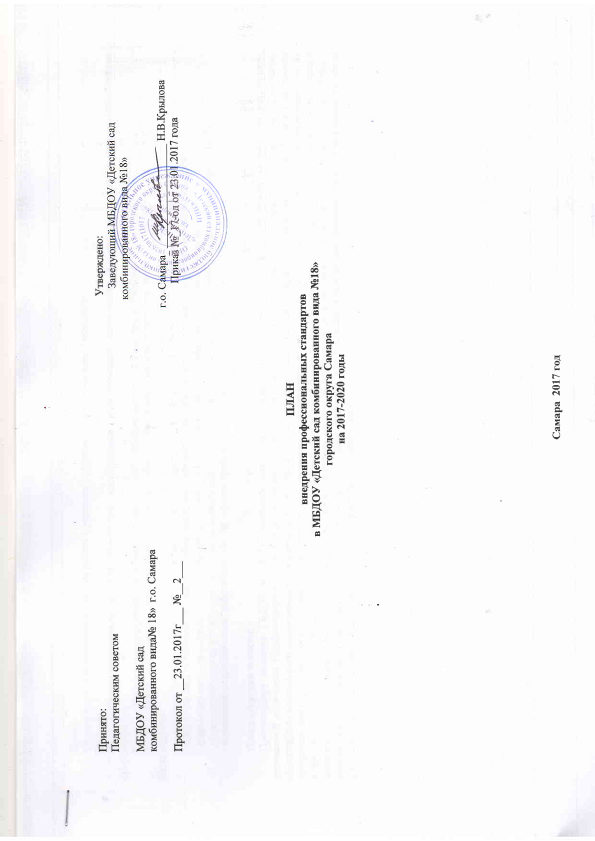 